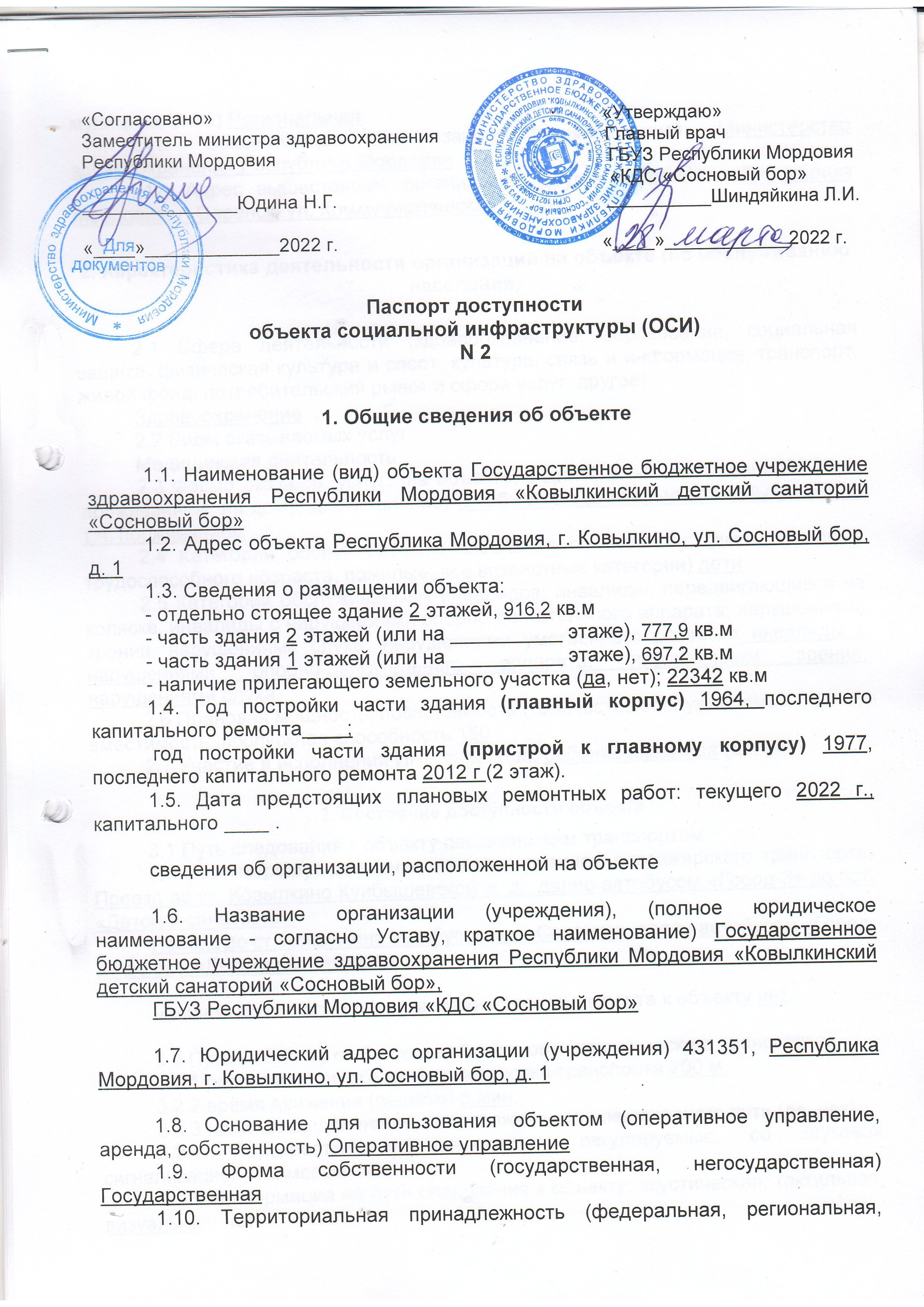 муниципальная) Региональная1.11. Вышестоящая организация (наименование) Министерство здравоохранения Республики Мордовия1.12. Адрес вышестоящей организации, другие координаты Республика Мордовия, г. Саранск, ул. Коммунистическая, д. 33/22. Характеристика деятельности организации на объекте (по обслуживанию населения)2.1 Сфера деятельности (здравоохранение, образование, социальная защита, физическая культура и спорт, культура, связь и информация, транспорт, жилой фонд, потребительский рынок и сфера услуг, другое)Здравоохранение2.2 Виды оказываемых услуг:Медицинская деятельность 2.3 Форма оказания услуг: (на объекте, с длительным пребыванием, в т.ч. проживанием, на дому, дистанционно) на объекте с длительным пребыванием, в т.ч. проживанием2.4 Категории обслуживаемого населения по возрасту: (дети, взрослые трудоспособного возраста, пожилые; все возрастные категории) дети2.5 Категории обслуживаемых инвалидов: инвалиды, передвигающиеся на коляске, инвалиды с нарушениями опорно-двигательного аппарата; нарушениями зрения, нарушениями слуха, нарушениями умственного развития инвалиды с нарушениями опорно-двигательного аппарата, нарушениями зрения, нарушениями слуха.2.6 Плановая мощность: посещаемость (количество обслуживаемых в день), вместимость, пропускная способность 150 2.7 Участие в исполнении ИПР инвалида, ребенка-инвалида (да, нет) 3. Состояние доступности объекта3.1 Путь следования к объекту пассажирским транспортом(описать маршрут движения с использованием пассажирского транспорта) Проезд до ст. Ковылкино Куйбышевской ж. д., далее автобусом «Город-3» до ост. «Детский санаторий»Проезд до ст. Ковылкино автобусом из г. Саранска, далее автобусом «Город-3» до ост. «Детский санаторий»наличие адаптированного пассажирского транспорта к объекту нет3.2 Путь к объекту от ближайшей остановки пассажирского транспорта:3.2.1 расстояние до объекта от остановки транспорта 200 м.3.2.2 время движения (пешком) 5 мин.3.2.3 наличие выделенного от проезжей части пешеходного пути (да, нет),3.2.4 Перекрестки: нерегулируемые; регулируемые, со звуковой сигнализацией, таймером; нет3.2.5 Информация на пути следования к объекту: акустическая, тактильная, визуальная; нет3.2.6 Перепады высоты на пути: есть, нет (описать спуски, лестница ______________________________________)Их обустройство для инвалидов на коляске: да, нет (__________________________)3.3 Организация доступности объекта для инвалидов - форма обслуживания*_____________________________* - указывается один из вариантов: "А", "Б", "ДУ", "ВНД"3.4 Состояние доступности основных структурно-функциональных зон_____________________________* Указывается: ДП-В - доступно полностью всем; ДП-И (К, О, С, Г, У) - доступно полностью избирательно (указать категории инвалидов); ДЧ-В - доступно частично всем; ДЧ-И (К, О, С, Г, У) - доступно частично избирательно (указать категории инвалидов); ДУ - доступно условно, ВНД - временно недоступно3.5. Итоговое заключение о состоянии доступности ОСИ: ВНДОбъект признан временно недоступным для всех категорий инвалидов.4. Управленческое решение 4.1. Рекомендации по адаптации основных структурных элементов объекта_____________________________* - указывается один из вариантов (видов работ): не нуждается; ремонт (текущий, капитальный); индивидуальное решение с ТСР; технические решения невозможны - организация альтернативной формы обслуживания4.2. Период проведения работ по мере выделения и поступления финансовых средствв рамках исполнения _____________________________________________________________             (указывается наименование документа: программы, плана)4.3 Ожидаемый результат (по состоянию доступности) после выполнения работ по адаптации Доступность для инвалидов с нарушениями опорно-двигательного аппарата, нарушениями зрения, нарушениями слуха  Оценка результата исполнения программы, плана (по состоянию доступности) ДЧ-И (О, С, Г)________________________________________________________4.4. Для принятия решения требуется, не требуется (нужное подчеркнуть):4.4.1. согласование на Комиссии _______________________________________________________________________________________________________________ (наименование Комиссии по координации деятельности в сфере обеспечения     доступной среды жизнедеятельности для инвалидов и других МГН)4.4.2. согласование работ с надзорными органами (в сфере проектирования и строительства, архитектуры, охраны памятников, другое - указать)4.4.3. техническая экспертиза; разработка проектно-сметной документации;4.4.4. согласование с вышестоящей организацией (собственником объекта);4.4.5. согласование с общественными организациями инвалидов __________;4.4.6. другое _______________________________________________________.Имеется заключение уполномоченной организации о состоянии доступностиобъекта наименование документа и выдавшей его организации, дата),прилагается ___________________________________________________________4.7. Информация может быть размещена (обновлена) на Карте доступности субьекта Российской Федерации 04.2022 г. Интернет-портал «Жить вместе», государственной программы Российской Федерации «Доступная среда»           (наименование сайта, портала4.5. Информация размещена (обновлена) на Карте доступности субъекта Российской Федерации дата Информация размещена на Карте доступности субьекта Российской Федерации 04.2022. Интернет-портал «Жить вместе», государственной программы Российской Федерации «Доступная среда»____________________________                                  (наименование сайта, портала)5. Особые отметкиПаспорт сформирован на основании:1. Анкеты (информации об объекте) от "28" марта 2022 г.,2. Акта обследования объекта: N акта 2 от "28" марта2022 г.3. Решения Комиссии ГБУЗ Республики Мордовия «КДС «Сосновый бор» от "28" марта 2022 г.                              УТВЕРЖДАЮ                               Главный врач                                                         ГБУЗ Республики Мордовия                                               «КДС «Сосновый бор»                                                                _____________ Л.И. Шиндяйкина                                                               "____" ________________ 2022 г.Анкета
(информация об объекте социальной инфраструктуры)
к паспорту доступности оси
N 21. Общие сведения об объекте1.1. Наименование (вид) объекта Государственное бюджетное учреждение здравоохранения Республики Мордовия «Ковылкинский детский санаторий «Сосновый бор»1.2. Адрес объекта Республика Мордовия, г. Ковылкино, ул. Сосновый бор, д. 11.3. Сведения о размещении объекта:- отдельно стоящее здание 2 этажей, 916,2 кв.м- часть здания 2 этажей (или на __________ этаже), 777,9 кв.м- часть здания 1 этажей (или на __________ этаже), 697,2 кв.м1.4. Год постройки части здания (главный корпус) 1964, последнего капитального ремонта ___ ; год постройки части здания (пристрой к главному корпусу) 1977, последнего капитального ремонта 2012 г (2 этаж).1.5. Дата предстоящих плановых ремонтных работ: текущего 2022 г., капитального ____ .сведения об организации, расположенной на объекте1.6. Название организации (учреждения), (полное юридическое наименование - согласно Уставу, краткое наименование) Государственное бюджетное учреждение здравоохранения Республики Мордовия «Ковылкинский детский санаторий «Сосновый бор»,ГБУЗ Республики Мордовия «КДС «Сосновый бор»1.7. Юридический адрес организации (учреждения) 431351 Республика Мордовия, г. Ковылкино, ул. Сосновый бор, д. 11.8. Основание для пользования объектом (оперативное управление, аренда, собственность) Оперативное управление1.9. Форма собственности (государственная, негосударственная) Государственная1.10. Территориальная принадлежность (федеральная, региональная, муниципальная) Региональная1.11. Вышестоящая организация (наименование) Министерство здравоохранения Республики Мордовия1.12. Адрес вышестоящей организации, другие координаты Республика Мордовия, г. Саранск, ул. Коммунистическая, д. 33/22. Характеристика деятельности организации на объекте2.1 Сфера деятельности (здравоохранение, образование, социальная защита, физическая культура и спорт, культура, связь и информация, транспорт, жилой фонд, потребительский рынок и сфера услуг, другое)Здравоохранение2.2 Виды оказываемых услуг:Медицинская деятельность 2.3 Форма оказания услуг: (на объекте, с длительным пребыванием, в т.ч. проживанием, на дому, дистанционно) на объекте с длительным пребыванием, в т.ч. проживанием2.4 Категории обслуживаемого населения по возрасту: (дети, взрослые трудоспособного возраста, пожилые; все возрастные категории) дети2.5 Категории обслуживаемых инвалидов: инвалиды, передвигающиеся на коляске, инвалиды с нарушениями опорно-двигательного аппарата; нарушениями зрения, нарушениями слуха, нарушениями умственного развития инвалиды с нарушениями опорно-двигательного аппарата, нарушениями зрения, нарушениями слуха.2.6 Плановая мощность: посещаемость (количество обслуживаемых в день), вместимость, пропускная способность 150 2.7 Участие в исполнении ИПР инвалида, ребенка-инвалида (да, нет) 3. Состояние доступности объекта для инвалидов и других маломобильных групп населения (МГН)3.1 Путь следования к объекту пассажирским транспортом(описать маршрут движения с использованием пассажирского транспорта) Проезд до ст. Ковылкино Куйбышевской ж. д., далее автобусом «Город-3» до ост. «Детский санаторий»Проезд до ст. Ковылкино автобусом из г. Саранска, далее автобусом «Город-3» до ост. «Детский санаторий»наличие адаптированного пассажирского транспорта к объекту нет3.2 Путь к объекту от ближайшей остановки пассажирского транспорта:3.2.1 расстояние до объекта от остановки транспорта 200 м.3.2.2 время движения (пешком) 5 мин.3.2.3 наличие выделенного от проезжей части пешеходного пути (да, нет),3.2.4 Перекрестки: нерегулируемые; регулируемые, со звуковой сигнализацией, таймером; нет3.2.5 Информация на пути следования к объекту: акустическая, тактильная, визуальная; нет3.2.6 Перепады высоты на пути: есть, нет (описать Спуски, лестница ___________________________ )Их обустройство для инвалидов на коляске: да, нет (__________________________)3.3 Организация доступности объекта для инвалидов - форма обслуживания*_____________________________* - указывается один из вариантов: "А", "Б", "ДУ", "ВНД"4. Управленческое решение (предложения по адаптации основных структурных элементов объекта)* - указывается один из вариантов (видов работ): не нуждается; ремонт (текущий, капитальный); индивидуальное решение с ТСР; технические решения невозможны - организация альтернативной формы обслуживанияРазмещение информации на Карте доступности субъекта Российской Федерациисогласовано ________программист - Волков Е.Н.(8-917)996-98-99_____________                   (подпись, Ф.И.О., должность; координаты для связи                        уполномоченного представителя объекта)                               УТВЕРЖДАЮ                               Главный врач                                                         ГБУЗ Республики Мордовия                                               «КДС «Сосновый бор»                                                                _____________ Л.И. Шиндяйкина                                                               "____" ________________ 2022 г.Акт обследования
объекта социальной инфраструктуры
к паспорту доступности оси
N 21. Общие сведения об объекте1.1. Наименование (вид) объекта Государственное бюджетное учреждение здравоохранения Республики Мордовия «Ковылкинский детский санаторий «Сосновый бор»1.2. Адрес объекта Республика Мордовия, г. Ковылкино, ул. Сосновый бор, д. 11.3. Сведения о размещении объекта:- отдельно стоящее здание 2 этажей, 916,2 кв.м- часть здания 2 этажей (или на __________ этаже), 777,9 кв.м- часть здания 1 этажей (или на __________ этаже), 697,2 кв.м- наличие прилегающего земельного участка (да, нет); 22342 кв.м1.4. Год постройки части здания (главный корпус) 1964, последнего капитального ремонта ___ ; год постройки части здания (пристрой к главному корпусу) 1977, последнего капитального ремонта 2012 г (2 этаж).1.5. Дата предстоящих плановых ремонтных работ: текущего 2022 г., капитального ____ .сведения об организации, расположенной на объекте1.6. Название организации (учреждения), (полное юридическое наименование - согласно Уставу, краткое наименование) Государственное бюджетное учреждение здравоохранения Республики Мордовия «Ковылкинский детский санаторий «Сосновый бор»,ГБУЗ Республики Мордовия «КДС «Сосновый бор»1.7. Юридический адрес организации (учреждения) 431351, Республика Мордовия, г. Ковылкино, ул. Сосновый бор, д.2. Характеристика деятельности организации на объекте2.1 Сфера деятельности (здравоохранение, образование, социальная защита, физическая культура и спорт, культура, связь и информация, транспорт, жилой фонд, потребительский рынок и сфера услуг, другое)Здравоохранение2.2 Виды оказываемых услуг: Медицинская деятельность2.3 Форма оказания услуг: (на объекте, с длительным пребыванием, в т.ч. проживанием, на дому, дистанционно) на объекте с длительным пребыванием, в т.ч. проживанием2.4 Категории обслуживаемого населения по возрасту: (дети, взрослые трудоспособного возраста, пожилые; все возрастные категории) дети2.5 Категории обслуживаемых инвалидов: инвалиды, передвигающиеся на коляске, инвалиды с нарушениями опорно-двигательного аппарата; нарушениями зрения, нарушениями слуха, нарушениями умственного развития инвалиды с нарушениями опорно-двигательного аппарата, нарушениями зрения, нарушениями слуха.2.6 Плановая мощность: посещаемость (количество обслуживаемых в день), вместимость, пропускная способность 150 2.7 Участие в исполнении ИПР инвалида, ребенка-инвалида (да, нет) 3. Состояние доступности объекта3.1 Путь следования к объекту пассажирским транспортом(описать маршрут движения с использованием пассажирского транспорта) Проезд до ст. Ковылкино Куйбышевской ж. д., далее автобусом «Город-3» до ост. «Детский санаторий»Проезд до ст. Ковылкино автобусом из г. Саранска, далее автобусом «Город-3» до ост. «Детский санаторий»наличие адаптированного пассажирского транспорта к объекту нет3.2 Путь к объекту от ближайшей остановки пассажирского транспорта:3.2.1 расстояние до объекта от остановки транспорта 200 м.3.2.2 время движения (пешком) 5 мин.3.2.3 наличие выделенного от проезжей части пешеходного пути (да, нет),3.2.4 Перекрестки: нерегулируемые; регулируемые, со звуковой сигнализацией, таймером; нет3.2.5 Информация на пути следования к объекту: акустическая, тактильная, визуальная; нет3.2.6 Перепады высоты на пути: есть, нет (описать Спуски, лестница _____________________________)Их обустройство для инвалидов на коляске: да, нет (__________________________)3.3 Организация доступности объекта для инвалидов - форма обслуживания*_____________________________* - указывается один из вариантов: "А", "Б", "ДУ", "ВНД"3.4 Состояние доступности основных структурно-функциональных зон_____________________________* Указывается: ДП-В - доступно полностью всем; ДП-И (К, О, С, Г, У) - доступно полностью избирательно (указать категории инвалидов); ДЧ-В - доступно частично всем; ДЧ-И (К, О, С, Г, У) - доступно частично избирательно (указать категории инвалидов); ДУ - доступно условно, ВНД - временно недоступно3.5. ИТОГОВОЕ ЗАКЛЮЧЕНИЕ о состоянии доступности ОСИ: ВНДОбъект признан временно недоступным для всех категорий инвалидов. 4. Управленческое решение (проект)4.1. Рекомендации по адаптации основных структурных элементов объекта:          _____________________________* - указывается один из вариантов (видов работ): не нуждается; ремонт (текущий, капитальный); индивидуальное решение с ТСР; технические решения невозможны - организация альтернативной формы обслуживания4.2. Период проведения работ по мере выделения и поступления финансовых средств_________________________________________________________________в рамках исполнения ________________________________________________                (указывается наименование документа: программы, плана)4.3 Ожидаемый результат (по состоянию доступности) после выполнения работ по адаптации_ Доступность для инвалидов с нарушениями опорно-двигательного аппарата, нарушениями зрения, нарушениями слуха  Оценка результата исполнения программы, плана (по состоянию доступности)__ ДЧ-И (О, С, Г)_____________________________________________________ 4.4. Для принятия решения требуется, не требуется (нужное подчеркнуть):4.4.1. согласование на Комиссии _______________________________________________________________________________________________________________ (наименование Комиссии по координации деятельности в сфере обеспечения     доступной среды жизнедеятельности для инвалидов и других МГН)4.4.2. согласование работ с надзорными органами (в сфере проектирования и строительства, архитектуры, охраны памятников, другое - указать)_______________________________________________________________4.4.3. техническая экспертиза; разработка проектно-сметной документации;4.4.4. согласование с вышестоящей организацией (собственником объекта);4.4.5. согласование с общественными организациями инвалидов __________;4.4.6. другое _______________________________________________________.Имеется заключение уполномоченной организации о состоянии доступностиобъекта наименование документа и выдавшей его организации, дата),прилагается ___________________________________________________________4.7. Информация может быть размещена (обновлена) на Карте доступности субьекта Российской Федерации 04.2022 г. Интернет-портал «Жить вместе», государственной программы Российской Федерации «Доступная среда»           (наименование сайта, портала5. Особые отметкиПриложения:Результаты обследования:1. Территории, прилегающей к объекту           на __________ л.2. Входа (входов) в здание                     на __________ л.3. Путей движения в здании                     на __________ л.4. Зоны целевого назначения объекта            на __________ л.5. Санитарно-гигиенических помещений           на __________ л.6. Системы информации (и связи) на объекте     на __________ л.Результаты фотофиксации на объекте ___________ на __________ л.Поэтажные планы, паспорт БТИ _________________ на __________ л.Другое (в том числе дополнительная информация о путях движения к объекту)____________________________________________________________________________________________________________________________________________________________________________________________________________________________________________________________________________________________________Руководительрабочей группы    Главный врач Шиндяйкина Л.И.               ______________                         (Должность, Ф.И.О.)                  (Подпись)Члены рабочей группы Главный бухгалтер Сезганова С.В.        _____________                                                                                                                                                                                           (Должность, Ф.И.О.)                       (Подпись)                     Начальник хозяйственного отдела                     Шиндяйкин А.Е.                          ______________                         (Должность, Ф.И.О.)                  (Подпись)В том числе:представители общественныхорганизаций инвалидов ____________________________________ ______________                         (Должность, Ф.И.О.)                  (Подпись)                      ____________________________________ ______________                         (Должность, Ф.И.О.)                  (Подпись)представители организации,расположенной на объекте _____________________________________ _______                                 (Должность, Ф.И.О.)            (Подпись)                         _____________________________________ ________                                 (Должность, Ф.И.О.)            (Подпись)Управленческое решение согласовано "____" ____________ 20___ г. (протокол N_____)Комиссией (название)_________________________________________Приложение 1к Акту обследования ОСИк паспорту доступности ОСИN 2от "28" марта 2022 г.I Результаты обследования:Территории, прилегающей к зданию (участка)
Государственное бюджетное учреждение здравоохранения Республики Мордовия «Ковылкинский детский санаторий «Сосновый бор»Республика Мордовия, г. Ковылкино, ул. Сосновый бор, д. 1Наименование объекта, адресI Заключение по зоне:            ____________________________* указывается: ДП-В - доступно полностью всем; ДП-И (К, О, С, Г, У) - доступно полностью избирательно (указать категории инвалидов); ДЧ-В - доступно частично всем; ДЧ-И (К, О, С, Г, У) - доступно частично избирательно (указать категории инвалидов); ДУ - доступно условно, ВНД - недоступно** указывается один из вариантов: не нуждается; ремонт (текущий, капитальный); индивидуальное решение с ТСР; технические решения невозможны - организация альтернативной формы обслуживанияКомментарий к заключению: ________________________________________  Приложение 2к Акту обследования ОСИк паспорту доступности ОСИN 2от "28" марта 2022 г.I Результаты обследования:2. Входа (входов) в здание
Государственное бюджетное учреждение здравоохранения Республики Мордовия «Ковылкинский детский санаторий «Сосновый бор»Республика Мордовия, г. Ковылкино, ул. Сосновый бор, д. 1
Наименование объекта, адресII Заключение по зоне:_____________________________* указывается: ДП-В - доступно полностью всем; ДП-И (К, О, С, Г, У) - доступно полностью избирательно (указать категории инвалидов); ДЧ-В - доступно частично всем; ДЧ-И (К, О, С, Г, У) - доступно частично избирательно (указать категории инвалидов); ДУ - доступно условно, ВНД - недоступно** указывается один из вариантов: не нуждается; ремонт (текущий, капитальный); индивидуальное решение с ТСР; технические решения невозможны - организация альтернативной формы обслуживанияКомментарий к заключению:____________________________________________Приложение 3к Акту обследования ОСИк паспорту доступности ОСИN 2от "28" марта 2022 г.I Результаты обследования:3. Пути (путей) движения внутри здания (в т.ч. путей эвакуации)
Государственное бюджетное учреждение здравоохранения Республики Мордовия «Ковылкинский детский санаторий «Сосновый бор»Республика Мордовия, г. Ковылкино, ул. Сосновый бор, д. 1Наименование объекта, адресII Заключение по зоне:_____________________________* указывается: ДП-В - доступно полностью всем; ДП-И (К, О, С, Г, У) - доступно полностью избирательно (указать категории инвалидов); ДЧ-В - доступно частично всем; ДЧ-И (К, О, С, Г, У) - доступно частично избирательно (указать категории инвалидов); ДУ - доступно условно, ВНД - недоступно** указывается один из вариантов: не нуждается; ремонт (текущий, капитальный); индивидуальное решение с ТСР; технические решения невозможны - организация альтернативной формы обслуживанияКомментарий к заключению:   ____________________________________Приложение 4 (I)к Акту обследования ОСИк паспорту доступности ОСИN 2от "28" марта 2022 г.I Результаты обследования:4. Зоны целевого назначения здания (целевого посещения объекта)Вариант I - зона обслуживания инвалидов
Государственное бюджетное учреждение здравоохранения Республики Мордовия «Ковылкинский детский санаторий «Сосновый бор»Республика Мордовия, г. Ковылкино, ул. Сосновый бор, д. 1Наименование объекта, адресII Заключение по зоне:_____________________________* указывается: ДП-В - доступно полностью всем; ДП-И (К, О, С, Г, У) - доступно полностью избирательно (указать категории инвалидов); ДЧ-В - доступно частично всем; ДЧ-И (К, О, С, Г, У) - доступно частично избирательно (указать категории инвалидов); ДУ - доступно условно, ВНД - недоступно** указывается один из вариантов: не нуждается; ремонт (текущий, капитальный); индивидуальное решение с ТСР; технические решения невозможны - организация альтернативной формы обслуживанияКомментарий к заключению:______________________________________Приложение 4 (II)к Акту обследования ОСИк паспорту доступности ОСИN 2от "28" марта 2022 г.I Результаты обследования:4. Зоны целевого назначения здания (целевого посещения объекта)Вариант II - места приложения трудаII Заключение по зоне:_____________________________* указывается: ДП-В - доступно полностью всем; ДП-И (К, О, С, Г, У) - доступно полностью избирательно (указать категории инвалидов); ДЧ-В - доступно частично всем; ДЧ-И (К, О, С, Г, У) - доступно частично избирательно (указать категории инвалидов); ДУ - доступно условно, ВНД - недоступно** указывается один из вариантов: не нуждается; ремонт (текущий, капитальный); индивидуальное решение с ТСР; технические решения невозможны - организация альтернативной формы обслуживанияКомментарий к заключению:_________________________________Приложение 4(III)к Акту обследования ОСИк паспорту доступности ОСИN 2от "28" марта 2022 г.I Результаты обследования:4. Зоны целевого назначения здания (целевого посещения объекта)Вариант III - жилые помещенияII Заключение по зоне:_____________________________* указывается: ДП-В - доступно полностью всем; ДП-И (К, О, С, Г, У) - доступно полностью избирательно (указать категории инвалидов); ДЧ-В - доступно частично всем; ДЧ-И (К, О, С, Г, У) - доступно частично избирательно (указать категории инвалидов); ДУ - доступно условно, ВНД - недоступно** указывается один из вариантов: не нуждается; ремонт (текущий, капитальный); индивидуальное решение с ТСР; технические решения невозможны - организация альтернативной формы обслуживанияКомментарий к заключению:______________________________________Приложение 5к Акту обследования ОСИк паспорту доступности ОСИN 2от "28" марта 2022 г.I Результаты обследования:5. Санитарно-гигиенических помещений
Государственное бюджетное учреждение здравоохранения Республики Мордовия «Ковылкинский детский санаторий «Сосновый бор»Республика Мордовия, г. Ковылкино, ул. Сосновый бор, д. 1
Наименование объекта, адресII Заключение по зоне:_____________________________* указывается: ДП-В - доступно полностью всем; ДП-И (К, О, С, Г, У) - доступно полностью избирательно (указать категории инвалидов); ДЧ-В - доступно частично всем; ДЧ-И (К, О, С, Г, У) - доступно частично избирательно (указать категории инвалидов); ДУ - доступно условно, ВНД - недоступно** указывается один из вариантов: не нуждается; ремонт (текущий, капитальный); индивидуальное решение с ТСР; технические решения невозможны - организация альтернативной формы обслуживанияКомментарий к заключению:______________________________________Приложение 6к Акту обследования ОСИк паспорту доступности ОСИN 2от "28" марта 2022 г.I Результаты обследования:6. Системы информации на объекте
________________________________________________________________
Наименование объекта, адресII Заключение по зоне:_____________________________* указывается: ДП-В - доступно полностью всем; ДП-И (К, О, С, Г, У) - доступно полностью избирательно (указать категории инвалидов); ДЧ-В - доступно частично всем; ДЧ-И (К, О, С, Г, У) - доступно частично избирательно (указать категории инвалидов); ДУ - доступно условно, ВНД - недоступно** указывается один из вариантов: не нуждается; ремонт (текущий, капитальный); индивидуальное решение с ТСР; технические решения невозможны - организация альтернативной формы обслуживанияКомментарий к заключению:______________________________________Государственное бюджетное учреждение здравоохранения Республики Мордовия «Ковылкинский детский санаторий «Сосновый бор» для согласования представляет паспорт доступности, анкету и акт обследования объекта социальной инфраструктуры.Главный врачГБУЗ Республики Мордовия       «КДС «Сосновый бор»                       _______________ Л.И. ШиндяйкинаN п/пКатегория инвалидов(вид нарушения)Вариант организации доступности объекта(формы обслуживания)*1.Все категории инвалидов и МГНВНДв том числе инвалиды:2передвигающиеся на креслах-коляскахВНД3с нарушениями опорно-двигательного аппаратаВНД4с нарушениями зренияВНД5с нарушениями слухаВНД6с нарушениями умственного развитияВНДN п\пОсновные структурно-функциональные зоныСостояние доступности, в том числе для основных категорий инвалидов*1Территория, прилегающая к зданию (участок)ДЧ-И (О, С, Г)2Вход (входы) в зданиеВНД3Путь (пути) движения внутри здания (в т.ч. пути эвакуации)ВНД4Зона целевого назначения здания (целевого посещения объекта)ВНД5Санитарно-гигиенические помещенияВНД6Система информации и связи (на всех зонах)ВНД7Пути движения к объекту (от остановки транспорта)ВНДNN п\пОсновные структурно-функциональные зоны объектаРекомендации по адаптации объекта (вид работы)*1Территория, прилегающая к зданию (участок)Ремонт капитальный2Вход (входы) в зданиеРемонт капитальный3Путь (пути) движения внутри здания (в т.ч. пути эвакуации)Технические решения невозможны4Зона целевого назначения здания (целевого посещения объекта)Технические решения невозможны5Санитарно-гигиенические помещенияРемонт капитальный6Система информации на объекте (на всех зонах)Индивидуальное решение с ТСР7Пути движения к объекту (от остановки транспорта)Ремонт капитальный8Все зоны и участкиТехнические решения невозможныN п/пКатегория инвалидов(вид нарушения)Вариант организации доступности объекта(формы обслуживания)*1.Все категории инвалидов и МГНВНДв том числе инвалиды:2передвигающиеся на креслах-коляскахВНД3с нарушениями опорно-двигательного аппаратаВНД4с нарушениями зренияВНД5с нарушениями слухаВНД6с нарушениями умственного развитияВНДNN п\пОсновные структурно-функциональные зоны объектаРекомендации по адаптации объекта (вид работы)*1Территория, прилегающая к зданию (участок)Ремонт капитальный2Вход (входы) в зданиеРемонт капитальный3Путь (пути) движения внутри здания (в т.ч. пути эвакуации)Технические решения невозможны4Зона целевого назначения здания (целевого посещения объекта)Технические решения невозможны5Санитарно-гигиенические помещенияИндивидуальное решение с ТСР6Система информации на объекте (на всех зонах)Индивидуальное решение с ТСР7Пути движения к объекту (от остановки транспорта)Ремонт капитальный8Все зоны и участкиТехнические решения невозможныг. КовылкиноНаименование территориальногообразования субъекта РоссийскойФедерации"28" марта 2022 г.N п/пКатегория инвалидов(вид нарушения)Вариант организации доступности объекта(формы обслуживания)*1.Все категории инвалидов и МГНВНДв том числе инвалиды:2передвигающиеся на креслах-коляскахВНД3с нарушениями опорно-двигательного аппаратаВНД4с нарушениями зренияВНД5с нарушениями слухаВНД6с нарушениями умственного развитияВНДN п\пОсновные структурно-функциональные зоныСостояние доступности, в том числе для основных категорий инвалидов*1Территория, прилегающая к зданию (участок)ДП-И (О, С, Г)2Вход (входы) в зданиеВНД3Путь (пути) движения внутри здания (в т.ч. пути эвакуации)ВНД4Зона целевого назначения здания (целевого посещения объекта)ВНД5Санитарно-гигиенические помещенияВНД6Система информации и связи (на всех зонах)ВНД7Пути движения к объекту (от остановки транспорта)ВНДNN п\пОсновные структурно-функциональные зоны объектаРекомендации по адаптации объекта (вид работы)*1Территория, прилегающая к зданию (участок)Ремонт капитальный2Вход (входы) в зданиеРемонт капитальный3Путь (пути) движения внутри здания (в т.ч. пути эвакуации)Технические решения невозможны4Зона целевого назначения здания (целевого посещения объекта)Технические решения невозможны5Санитарно-гигиенические помещенияИндивидуальное решение с ТСР6Система информации на объекте (на всех зонах)Индивидуальное решение с ТСР7Пути движения к объекту (от остановки транспорта)Ремонт капитальный8Все зоны и участкиТехнические решения невозможныНаименование функционально-планировочного элементаНаличие элементаНаличие элементаНаличие элементаВыявленные нарушенияи замечанияВыявленные нарушенияи замечанияРаботы по адаптации объектовРаботы по адаптации объектовНаименование функционально-планировочного элементаесть/ нетN на планеN фотоСодержаниеЗначимо для инвалида (категория)СодержаниеВиды работ1.1Вход (входы) на территориюестьНе оборудован доступными элементами информации об объектевсеОборудование доступными элементами информации на объектеКапитальный ремонт1.2Путь (пути) движения на территорииестьИзношенное асфальтное покрытие; отсутствует обозначение направлений движения ко входам для МГН;отсутствуют оборудованные места отдыха для МГН.всеУкладка асфальтного покрытия с нанесением цветовой и тактильной маркировки;оборудовать места отдыха для МГН.Капитальный ремонт1.3Лестница (наружная)естьНе соответствует требованиямвсеУстановка, согласно всем требованиямКапитальный ремонт1.4Пандус (наружный)нетОтсутствует пандусДЧ-И (К)Установка пандусаКапитальный ремонт1.5Автостоянка и парковканетНе выделены места для транспорта сопровождающих инвалидов;отсутствует твердое покрытие. Организовать стоянку с информационным обозначением;укладка асфальтного покрытияКапитальный ремонтОБЩИЕ требования к зонене достаточно удобное передвижение МГН по участку к зданию, отсутствует информационная поддержка на всех путях движения МГН, отсутствуют места отдыха на участкевсеУстановить информационные стенды на всех путях движения МГН, оборудовать места отдыха на участке, укладка асфальтного покрытия.Капитальный ремонтНаименование структурно-функциональной зоныСостояние доступности*(к пункту 3.4 Акта обследования ОСИ)ПриложениеПриложениеРекомендациипо адаптации(вид работы)**к пункту 4.1 Акта обследования ОСИНаименование структурно-функциональной зоныСостояние доступности*(к пункту 3.4 Акта обследования ОСИ)N на планеN фотоРекомендациипо адаптации(вид работы)**к пункту 4.1 Акта обследования ОСИВход (входы) на территориюДУКапитальный ремонтПуть (пути) движения на территорииВНДКапитальный ремонтЛестница (наружная)ВНДКапитальный ремонтПандус (наружный)ВНДКапитальный ремонтАвтостоянка и парковкаВНДКапитальный ремонтN п/пНаименование функционально-планировочного элементаНаличие элементаНаличие элементаНаличие элементаВыявленные нарушения и замечанияВыявленные нарушения и замечанияРаботы по адаптации объектовРаботы по адаптации объектовN п/пНаименование функционально-планировочного элементаесть/ нетN на планеN фотоСодержаниеЗначимо для инвалида(категория)СодержаниеВиды работ2.1Лестница (наружная)естьНе соответствует требованиям, отсутствуют поручни дополнительные разделительные.всеУстановка лестницы, согласно ГОСТ, установить поручни дополнительные разделительные.Капитальный ремонт2.2Пандус (наружный)нетОтсутствует пандусвсесоорудить пандус наружныйКапитальный ремонт2.3Входная площадка (перед дверью)естьНе соответствует нормамвсеНеобходимо расширитьКапитальный ремонт2.4Дверь (входная)естьотсутствуют поручни дополнительные, отсутствуют раздвижные двери, контрольные устройства на входе.всеУстановление раздвижных дверей, поручней, дополнительных разделительных, контрольных устройств.Капитальный ремонт2.5ТамбурестьПокрытие пола твердое, скользит при намоканиивсеУстановка твердого покрытия, не скользящего при намоканиитекущий ремонтОБЩИЕ требования к зонеотсутствует системная информация на входеорганизовать систему информации с цветовым и тактильным обозначением препятствийНаименование структурно-функциональной зоныСостояние доступности*(к пункту 3.4 Акта обследования ОСИ)ПриложениеПриложениеРекомендациипо адаптации(вид работы)**к пункту 4.1 Акта обследования ОСИНаименование структурно-функциональной зоныСостояние доступности*(к пункту 3.4 Акта обследования ОСИ)N на планеN фотоРекомендациипо адаптации(вид работы)**к пункту 4.1 Акта обследования ОСИВход (входы в здание) ВНДРемонт капитальныйN п/пНаименование функционально-планировочного элементаНаличие элементаНаличие элементаНаличие элементаВыявленные нарушения и замечанияВыявленные нарушения и замечанияРаботы по адаптации объектовРаботы по адаптации объектовN п/пНаименование функционально-планировочного элементаесть/ нетN на планеN фотоСодержаниеЗначимо для инвалида (категория)СодержаниеВиды работ3.1Коридор (вестибюль, зона ожидания, галерея, балкон)естьотсутствуют дверные ручки с тактильными опознавательными знаками опасности, конструктивные элементы и устройства на стенах и других вертикальных поверхностях,не продуман рациональный маршрут МГН к зоне целевого назначения и санитарно-гигиеническим помещениям;- наличие функциональных препятствий (двери, открывающиеся наружу);отсутствие комплексной информации о пути и направлении движения со схемой расположения и функциональным назначением помещений; отсутствие горизонтальных поручней вдоль стен; отсутствие гардероба, колясочнойвсеприспособление путей движения внутри здания, установка дверных ручек с тактильными опознавательными знаками опасности, конструктивных элементов и устройств на стенах и других вертикальных поверхностях, продумать и обозначить на схемах наиболее оптимальные пути движения к зоне целевого назначения и санитарно-гигиеническим помещениям, обеспечив их комплексной информацией (цветовые и тактильные направляющие);установить поручни вдоль стен на путях движения МГН;выделить и оборудовать помещения под гардероб и колясочнуюкапитальный ремонт3.2Лестница (внутри здания)естьотсутствие рельефных обозначений этажей, отсутствие второго поручня, не обеспечена непрерывность имеющихся поручней;лестницы не дублируются пандусами или подъёмными устройствамивсеустановка рельефных обозначений; установить нормативные поручни на высоте 0,9 м с двух сторон и горизонтальным завершением на 0,3 м;для преодоления вертикальных препятствий требуется приобретения ТСР (лестницехода) капитальный ремонт3.3Пандус (внутри здания)нетОтсутствует пандусДЧ-И (К)Установка пандусаТехнические решения невозможны3.4Лифт пассажирский (или подъемник)нетОтсутствует лифтвсеУстановка лифта пассажирского (или подъемника)Технические решения невозможны3.5Дверьестьотсутствуют контрольные устройства на входе, приборы и устройства (горизонтальные поручни, ручки, рычаги и др.), информирующие обозначения помещений.всеустановка раздвижных дверей, контрольных устройств на входе, приборов и устройств (горизонтальных поручней, ручек, рычагов и др.); установить информационные рельефные таблички к каждому помещению рядом с дверью на высоте от 1,4 до 1,75м со стороны дверной ручки.капитальный ремонт3.6Пути эвакуации (в т.ч. зоны безопасности)естьотсутствие специально выделенных путей эвакуации и зон безопасностивсеоснащение системами противопожарной сигнализации и оповещения с дублирующими световыми устройствами, с тактильной (пространственно-рельефной) информацией, выделение дополнительных путей эвакуации.Технические решения невозможныОБЩИЕ требования к зонепроектные решения зданий и сооружений должны обеспечивать безопасность МГН всех категорийНаименование структурно-функциональной зоныСостояние доступности*(к пункту 3.4 Акта обследования ОСИ)ПриложениеПриложениеРекомендациипо адаптации(вид работы)**к пункту 4.1 Акта обследования ОСИНаименование структурно-функциональной зоныСостояние доступности*(к пункту 3.4 Акта обследования ОСИ)N на планеN фотоРекомендациипо адаптации(вид работы)**к пункту 4.1 Акта обследования ОСИПуть (пути) движения внутри здания (в т.ч. пути эвакуации)ВНДТехнические решения невозможныN п/пНаименование функционально-планировочного элементаНаличие элементаНаличие элементаНаличие элементаВыявленные нарушения и замечанияВыявленные нарушения и замечанияРаботы по адаптации объектовРаботы по адаптации объектовN п/пНаименование функционально-планировочного элементаесть/ нетN на планеN фотоСодержаниеЗначимо для инвалида (категория)СодержаниеВиды работ4.1Кабинетная форма обслуживанияестьвыключатели и розетки не соответствуют норме (0,8 м от уровня пола),отсутствуют раздвижные двери, ширина дверных проемов недостаточная, отсутствуют интерактивные доски, сенсорные комнаты; не выделены функциональные блоки помещений для оказания услуг специалистами;схемы расположения кабинетоввсесооружение расширенных дверных проемов, установка раздвижных дверей, интерактивных досок, сооружение сенсорных комнат, установка выключателей и розеток – на высоте 0,8 м от уровня пола; расположение кабинетов нуждается в рационализации с выделением, по возможности, функциональных блоков для оказания комплекса услуг.Капитальный ремонт4.2Зальная форма обслуживанияесть в залах не выделены специальные места для инвалидов с нарушениями зрения и слуха;при проведении мероприятий не организовано донесение информации в доступной форме людям с нарушениями восприятия; в столовой отсутствует режим и правила предоставления услуги (сменность, правила доставки пищи в комнаты, режим питания, меню).О, С, Гвыделить в зале не менее 5% специально оборудованных мест с возможностью усиления звука и дублированием звуковой и визуальной информацией (организация сурдоперевода);организовать ситуационную помощь в виде сопровождения персонала.4.3Прилавочная форма обслуживаниянет4.4Форма обслуживания с перемещением по маршрутунет4.5Кабина индивидуального обслуживаниянетОБЩИЕ требования к зонеНаименование структурно-функциональной зоныСостояние доступности*(к пункту 3.4 Акта обследования ОСИ)ПриложениеПриложениеРекомендациипо адаптации(вид работы)**к пункту 4.1 Акта обследования ОСИНаименование структурно-функциональной зоныСостояние доступности*(к пункту 3.4 Акта обследования ОСИ)N на планеN фотоРекомендациипо адаптации(вид работы)**к пункту 4.1 Акта обследования ОСИЗона целевого назначения здания (целевого посещения)ВНДРемонт капитальныйНаименование функционально-планировочного элементаНаличие элементаНаличие элементаНаличие элементаВыявленные нарушения и замечанияВыявленные нарушения и замечанияРаботы по адаптации объектовРаботы по адаптации объектовНаименование функционально-планировочного элементаесть/ нетN на планеN фотоСодержаниеЗначимо для инвалида (категория)СодержаниеВиды работМесто приложения труданетОтсутствует специальное оборудование для удобства и комфорта инвалидов,отсутствует доступ к сети интернетвсеОснащение специальным оборудованием для удобства и комфорта  инвалидов, обеспечение доступа к электронным услугам посредством сети Интернет с учетом технических возможностейКапитальный ремонтНаименование структурно-функциональной зоныСостояние доступности*(к пункту 3.4 Акта обследования ОСИ)ПриложениеПриложениеРекомендациипо адаптации(вид работы)**к пункту 4.1 Акта обследования ОСИНаименование структурно-функциональной зоныСостояние доступности*(к пункту 3.4 Акта обследования ОСИ)N на планеN фотоРекомендациипо адаптации(вид работы)**к пункту 4.1 Акта обследования ОСИЗона целевого назначения здания (целевого посещения объекта) места приложения трудаВНДРемонт капитальныйНаименование функционально-планировочного элементаНаличие элементаНаличие элементаНаличие элементаВыявленные нарушения и замечанияВыявленные нарушения и замечанияРаботы по адаптации объектовРаботы по адаптации объектовНаименование функционально-планировочного элементаесть/ нетN на планеN фотоСодержаниеЗначимо для инвалида (категория)СодержаниеВиды работЖилые помещенияестьОтсутствует оборудование, отвечающее потребностям инвалидов, отсутствуют пандусы, раздвижные двери, поручни, ширина дверных проемов недостаточная, недостаточно обеспечена безопасность и удобство пользования оборудованием и приборами; нет выделения и чёткого закрепления мест проживания различных категорий МГН.всеСооружение расширенных дверных проемов, пандусов, установка раздвижных дверей, поручней, освещение системами противопожарной сигнализации оповещения с дублирующими световыми устройствами, с тактильной (пространственно-рельефно информацией; выделить зоны проживания различных категорий МГН; установить систему экстренного вызова персонала в комнатах.Капитальный ремонтНаименование структурно-функциональной зоныСостояние доступности*(к пункту 3.4 Акта обследования ОСИ)ПриложениеПриложениеРекомендациипо адаптации(вид работы)**к пункту 4.1 Акта обследования ОСИНаименование структурно-функциональной зоныСостояние доступности*(к пункту 3.4 Акта обследования ОСИ)N на планеN фотоРекомендациипо адаптации(вид работы)**к пункту 4.1 Акта обследования ОСИЗона целевого назначения здания (целевого посещения объекта) жилые помещенияВНДРемонт капитальныйN п/пНаименование функционально-планировочного элементаНаличие элементаНаличие элементаНаличие элементаВыявленные нарушения и замечанияВыявленные нарушения и замечанияРаботы по адаптации объектовРаботы по адаптации объектовN п/пНаименование функционально-планировочного элементаесть/ нетN на планеN фотоСодержаниеЗначимо для инвалида (категория)СодержаниеВиды работ5.1Туалетная комнатаестьотсутствует универсальная кабина, доступная для всех категорий граждан; отсутствие туалета для нестационарных клиентов и посетителей;нет оборудованных санитарно-гигиенических помещений для МГН;отсутствие кнопки вызова персонала  всесооружение универсальной кабины доступной для всех категорий  граждан расширенных дверных проемов, установка раздвижных дверей, поручней, оснащение системами противопожарной сигнализации и оповещения с дублирующими световыми устройствами, с тактильной (пространственно-рельефной информацией; необходимо обустроить универсальные туалетные кабины и раковины в каждом жилом блоке, а также для нестационарных клиентов и посетителей;установить кнопку вызова персонала.Капитальный ремонт5.2Душевая/ ванная комнатаестьотсутствие душевых кабин в санитарно-гигиенических помещениях, приближенных к местам проживаниявсесооружение расширенных дверных проемов, установка душевых кабин для инвалидов, раздвижных дверей, поручней, оснащение системами противопожарной сигнализации и оповещения с дублирующими световыми устройствами, с тактильной (пространственно-рельефной информацией; оборудовать в каждом жилом блоке душевые кабины.Капитальный ремонт5.3Бытовая комната (гардеробная)нетОБЩИЕ требования к зонеНаименованиеструктурно-функциональной зоныСостояние доступности*(к пункту 3.4 Акта обследования ОСИ)ПриложениеПриложениеРекомендациипо адаптации(вид работы)**к пункту 4.1 Акта обследования ОСИНаименованиеструктурно-функциональной зоныСостояние доступности*(к пункту 3.4 Акта обследования ОСИ)N на планеN фотоРекомендациипо адаптации(вид работы)**к пункту 4.1 Акта обследования ОСИСанитарно-гигиенические помещенияВНДРемонт капитальныйN п/пНаименование функционально-планировочного элементаНаличие элементаНаличие элементаНаличие элементаВыявленные нарушения и замечанияВыявленные нарушения и замечанияРаботы по адаптации объектовРаботы по адаптации объектовN п/пНаименование функционально-планировочного элементаесть/ нетN на планеN фотоСодержаниеЗначимо для инвалида (категории)СодержаниеВиды работ6.1Визуальные средстванетОтсутствуют увеличивающие устройства, устройства для обеспечения индивидуального равномерного освещения не менее 300 люксвсеУстановка увеличивающих устройств, устройства для обеспечения индивидуального равномерного освещения не менее 300 люксКапитальный ремонт6.2Акустические средстванетОтсутствие звукоусиливающей аппаратуры коллективного пользования, индивидуального пользования, системы синхронного вывода речевой и текстовой информации, указателе со световой и звуковой информацией; Отсутствие акустической системы информирования и оповещения об опасности.всеустановка звукоусиливающей аппаратуры коллективного пользования, индивидуального пользования, установка системы синхронного вывода речевой и текстовой информации, установка указателей со световой и звуковой информацией.Капитальный ремонт 6.3Тактильные средстванетОтсутствует оборудование с тактильными и контрастными поверхностями, рельефно-точечным шрифтом Брайля, отсутствует доступа к компьютерной технике со специализированным программным обеспечением.всеустановка оборудования с тактильными и контрастными поверхностями, рельефно-точечным шрифтом Брайля, оснащение доступа к компьютерной технике со специализированным программным обеспечением.текущий ремонтОБЩИЕ требования к зонесистемы средств информации об опасности должны быть комплексными для всех категорий инвалидов (визуальными, звуковыми и тактильными) и соответствовать ГОСТвсеНаименование структурно-функциональной зоныСостояние доступности*(к пункту 3.4 Акта обследования ОСИ)ПриложениеПриложениеРекомендациипо адаптации(вид работы)**к пункту 4.1 Акта обследования ОСИНаименование структурно-функциональной зоныСостояние доступности*(к пункту 3.4 Акта обследования ОСИ)N на планеN фотоРекомендациипо адаптации(вид работы)**к пункту 4.1 Акта обследования ОСИСистемы информации на объектеВНДРемонт капитальный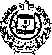 МИНИСТЕРСТВО ЗДРАВООХРАНЕНИЯ РЕСПУБЛИКИ МОРДОВИЯГосударственное бюджетное учреждение здравоохранения Республики Мордовия «Ковылкинский детский санаторий «Сосновый бор»431351, Республика Мордовия, г. Ковылкино, ул. Сосновый бор, д. 1Тел.: 8(83453) 2-51-93; e-mail: detsbor@moris.ruОКПО 01957177, ОГРН 1021300887596, ИНН/КПП 1323120025/132301001МИНИСТЕРСТВО ЗДРАВООХРАНЕНИЯ РЕСПУБЛИКИ МОРДОВИЯГосударственное бюджетное учреждение здравоохранения Республики Мордовия «Ковылкинский детский санаторий «Сосновый бор»431351, Республика Мордовия, г. Ковылкино, ул. Сосновый бор, д. 1Тел.: 8(83453) 2-51-93; e-mail: detsbor@moris.ruОКПО 01957177, ОГРН 1021300887596, ИНН/КПП 1323120025/132301001Министерство здравоохранения Республики МордовияМинистерство здравоохранения Республики Мордовия